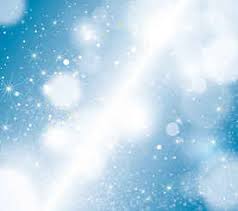 17.01.  – ZAJĘCIA BIBLIOTECZNE  - 11.00 -13.00   zagadki, krzyżówki, rebusy,                                                                                                                                          łamigłówki, gry  świetlicowe  (od 7 lat)  18.01.   -  ZAJĘCIA TANECZNO - WOKALNE - 16,00 – 18,00 (od 7 lat) 20.01. -  FERYJNE ROZGRYWKI - 14,00-16,00 kalambury, gry stołowe (od 6 lat)21.01. -  – LEGOZABAWY- 15,00 – 17,00 budowanie własnych konstrukcji z klocków lego                                                                                                   udostępnionych przez OK. (od 7 lat ) 24.01. – WYJAZD NA BASEN I KRĘGLE-10,00 – 13,00 opłata 30zł, zgłoszenia do 19.01.                                                                                                                     (od 10 lat,)25.01. -  ZANIM WRÓCĄ BOCIANY - konkurs plastyczny na najpiękniejsze                                                                                    zimowe krajobrazy  14.00 -16.00  (od 6 lat)27.01.  – ZAJĘCIA BIBLIOTECZNE  - zagadki, krzyżówki, rebusy, łamigłówki ,gry                                                                                                                              świetlicowe  11.00 -13.00 (od 7 lat)  28.01. – ZAJĘCIA TANECZNO - WOKALNE - 16,00 – 18,00 (od 7 lat) 